Preparatory Committee of the Diplomatic Conference to Conclude a Treaty to Facilitate Access to Published Works by Visually Impaired Persons and Persons with Print Disabilities, April 20, 2013Reportadopted by the Preparatory Committee	The meeting of the Preparatory Committee of the Diplomatic Conference to Conclude a Treaty to Facilitate Access to Published Works by Visually Impaired Persons and Persons with Print Disabilities (hereinafter referred to as “the Preparatory Committee”) was held in Geneva on April 20, 2013.  It was presided over by H.E. Mr. Selim Kuneralp (Turkey), acting in his capacity as Chair.	The following States Members of WIPO were represented at the meeting: Algeria, Andorra, Argentina, Australia, Austria,  Bangladesh, Belarus, Belgium, Benin, Botswana, Brazil, Cameroon, Canada, Chile, China, Colombia, Congo, Costa Rica, Côte d’Ivoire, Czech Republic, Democratic People’s Republic of Korea,  Denmark, Dominican Republic, Ecuador, Egypt, El Salvador, Ethiopia, Finland, France, Gabon, Germany, Greece, Guinea, Haiti, Holy See, Hungary, India, Indonesia, Iran (Islamic Republic of), Ireland, Italy, Jamaica, Japan, Kenya, Latvia, Lebanon, Lithuania, Malaysia, Mexico, Monaco, Morocco, Myanmar, Nigeria, Pakistan, Panama, Paraguay, Peru, Philippines, Poland, Portugal, Republic of Korea, Romania, Russian Federation, Senegal, Serbia, Singapore, Slovenia, South Africa, Spain, Sri Lanka, Sweden, Switzerland, Togo, Trinidad and Tobago, Tunisia, Turkey, United Kingdom, United States of America, Uruguay, Venezuela (Bolivarian Republic of), Viet Nam (81).	The European Union also participated in the meeting in an observer capacity.iI.  ADOPTION OF THE AGENDA	The draft Agenda, as contained in document VIP/3/PM/1 Prov., was unanimously adopted.III.  ADOPTION OF THE REPORT OF THE PREPARATORY COMMITTEE HELD ON FEBRUARY 22, 2013	The report as contained in document VIP/2/PM/3 Prov., was unanimously adopted by the Preparatory Committee.IV.  CONSIDERATION OF OUTSTANDING ISSUES REGARDING THE DIPLOMATIC CONFERENCE TO CONCLUDE A TREATY TO FACILITATE ACCESS TO PUBLISHED WORKS BY VISUALLY IMPAIRED PERSONS AND PERSONS WITH PRINT DISABILITIES	The Legal Counsel informed the Preparatory Committee that there were three outstanding issues, which were:  the Draft Rules of Procedure of the Diplomatic Conference, the Draft Administrative Provisions and Final Clauses of the Treaty to be Considered by the Diplomatic Conference, and the Basic Proposal for the Substantive Provisions of the Treaty.  He said that although the Secretariat was aware that delegations had some comments to make on the first two, he suggested that this be done at the Diplomatic Conference and that the Committee deal with the most outstanding issue at this stage, that is, the consideration of the Basic Proposal for the Substantive Provisions of the Treaty. 	The Preparatory Committee adopted document SCCR/SS/GE/2/13/4 with the changes agreed by the Standing Committee on Copyright and Related Rights as the Basic Proposal for the Substantive Provisions of the Treaty to be considered by the Diplomatic Conference.  V  CONSIDERATION OF THE LIST OF ORGANIZATIONS TO BE INVITED TO THE DIPLOMATIC CONFERENCE	The Chair informed the Committee that there were no additional organizations to be added to the list of invitees to the Diplomatic Conference at this stage, and that if there were new requests for admission to attend the Diplomatic Conference as observers, between now and the Conference, they would be submitted for approval by the Diplomatic Conference.VI.  ADOPTION OF THE REPORT	The Delegations unanimously adopted the report. 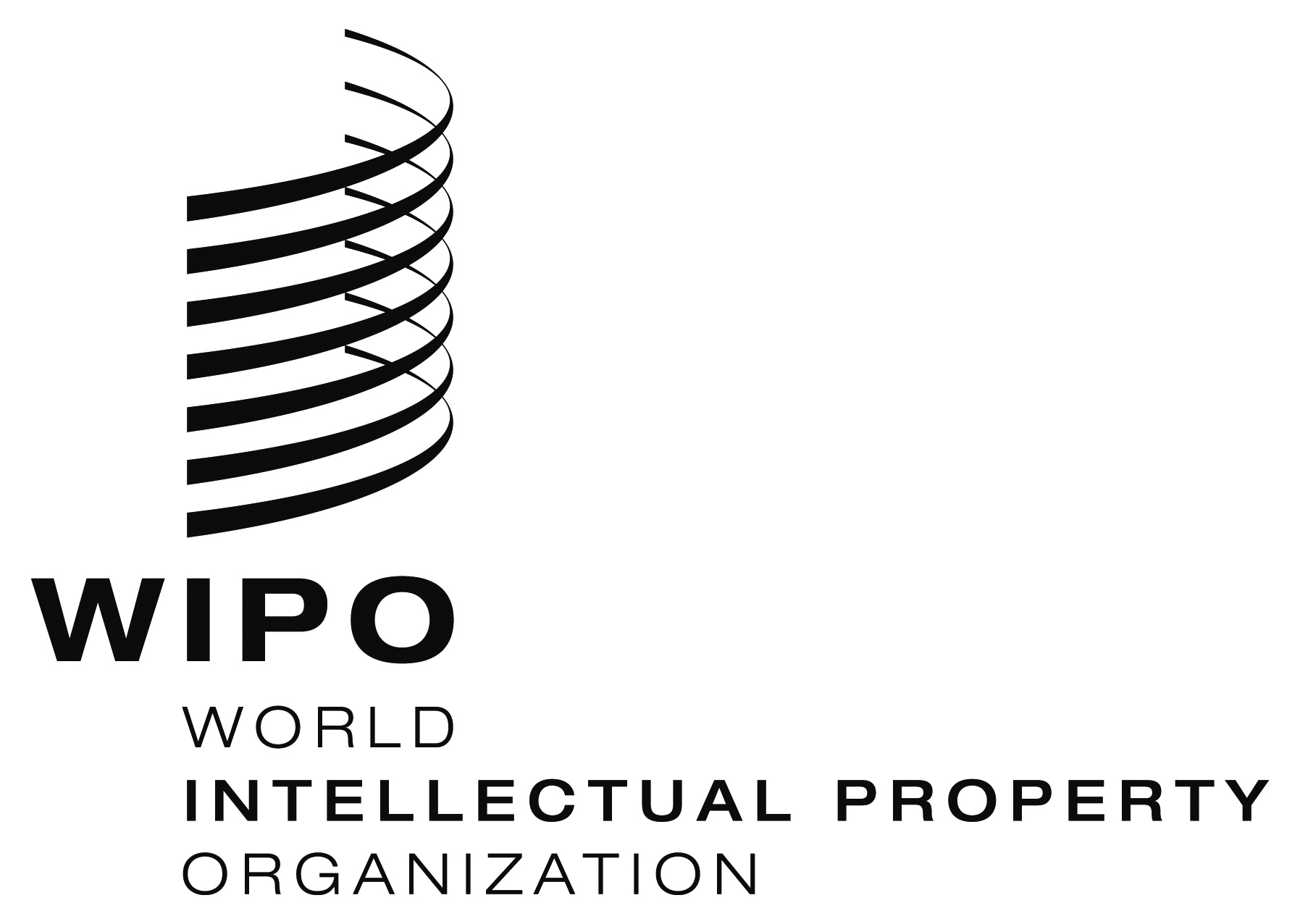 Evip/3/pm/2  vip/3/pm/2  vip/3/pm/2  ORIGINAL:  EnglishORIGINAL:  EnglishORIGINAL:  EnglishDATE:  April 20, 2013DATE:  April 20, 2013DATE:  April 20, 2013